Uitkomen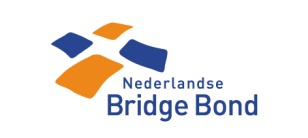 Kleintje belooft plaatjeHoogste van een serieHoge middenkaart ontkent plaatjeUitkomstprincipesTegen SA onderstrepen, tegen troef vet (indien afwijkend)AH	Vxx	HB10x	xxAHx	109x	H109x	xxxHVx	10xx	Hxxx	xxxxVBx	Bxxx	Hxxxx	xxxxxB10xSignalerenVoorspelen partner: hoog is aan, laag is afVoorspelen leider: hoog-laag is evenNiet bekennen: LavinthalOpeningen	Antwoorden2:	mancheforcing	2: 0-7 punten	23+ SA	2/, 3/♦: 8+, goede 5+ krt		2SA: 8+, SA-verdeling2:	8 slagen	2SA: 0-7 punten, geen fit		2/, 3: 8+, goede 5+ krt2:	8 slagen	2SA: 0-7 punten, geen fit		2, 3/: 8+, goede 5+ krt2:	8 slagen	2SA: 0-7 punten, geen fit		3/: 8+, goede 5+ krt2SA:	20-22	3: Stayman		3/: Jacoby3 en 4 ///, 5/: preëmptiefNaam:	Riet SlemNBBnr.:	012345678Naam:	Kees TroefNBBnr.:	987654321Basissysteem: Acol met vierkaart hoogOpeningen	Antwoorden1: 	12-19, 4-krt	1SA: 6-9; 2: 6-9		2//: 6+ krt, MF; 2SA: 10-111: 	12-19, 4-krt	1SA: 6-9; 2: 6-9		2/,3: 6+ krt, MF; 2SA: 10-111: 	12-19, 4-krt	1SA: 6-9; 2: 6-9 		2, 3/: 6+ krt, MF		3: inviterend1: 	12-19, 4-krt	1SA: 6-9; 2: 6-9 		3//: 6+ krt, MF		3: inviterend1SA: 	15-17	2: Stayman		2/: JacobyNa tussenbieden van de tegenpartij1-niveau: 6+, 4+ krt2-niveau: 10+, 4+ krtVolgbiedingenZonder sprong: goede 5+ krt, 9-15Sprongbod: goede 6+ krt, 13-151SA: SA-verdeling 15-17Slemconventies4SA: Blackwood, 5♣: 0 of 4, 5: 1, 5: 2, 5: 3 azenOverige conventiesNegatief doublet4e kleur